МБОУ «Синицкая основная общеобразовательная школа», Устьянский район, Архангельская область Учитель: Синицкая Лариса Валерьевна, учитель начальных классовТехнологическая карта урокаРодной язык (русский), 5 классТема: История в слове: наименования предметов традиционной русской одежды.Цель урока: формирование представлений о русском национальном костюме, о традициях русского народа. Задачи урока: 1. Сформировать представление о русском национальном костюме; понимать слова, обозначающие предметы русской одежды. 2. Совершенствовать навыки работы со словарем, способствовать развитию речи, памяти, мышления, интереса к предмету. 3. Воспитывать уважение, любовь к родному краю, народным традициям.Планируемые результаты:Личностные: проявление интереса к познанию русского языка, культуре своего края; овладение языковой и читательской культурой, навыками чтения как средства познания мира.Метапредметные: Познавательные:- составлять алгоритм действий и использовать его для решения учебных задач; выбирать, анализировать, обобщать и систематизировать информацию, представленную в текстах, таблицах; использовать смысловое чтение для извлечения, обобщения и систематизации информации; Коммуникативные:- выражать себя (свою точку зрения) в диалогах и дискуссиях; принимать цель совместной деятельности, коллективно планировать и выполнять действия по её достижению: распределять роли, договариваться, обсуждать процесс и результат совместной работы. Регулятивные: - организация учащимися своей учебной деятельности: целеполагание, планирование; контроль и самоконтроль процесса и результатов учебной деятельности.Предметные: - распознавать и правильно объяснять значения изученных слов с национально-культурным компонентом, правильно употреблять их в речи; использовать разные виды речевой деятельности для решения учебных задач; владеть элементами интонации; выразительно читать тексты;  использовать толковые словари для решения учебных задач.Учебник: Русский родной язык. 5 класс (Александрова О.М., Загоровская О.В. и др.)Список использованной литературы:Русский родной язык. 5 класс : учеб. для общеобразоват.организаций / [О.М.Александрова и др.]. – М.: Просвещение: учебная литература, 2020. – 176 с. Русские пословицы и поговорки / под ред. В.Аникина; Предисл. В.Аникина; Сост. Ф.Селиванов; Б. Кирдан; В. Аникин. – М.: Худож.лит., 1988. – 431 с. Приложение 1Упражнение 26.В русском языке есть немало очень древ них слов и выражений, которые в современной речи уже не употребляются, но встречаются в древних письменных памятниках, в языке устного народного творчества, в художественной литературе. В наше время уже никто не говорит: епанча, зегзица, лепота…И многие ли знают, что означают такие слова?! Чтобы понять их смысл, нередко приходится обращаться к словарям русского языка – своеобразным «запасникам» нашей памяти. Но в словах этих история нашего народа; они связаны с жизнью и бытом наших предков, со старинными обычаями и поверьями. Некоторые названия старинных кушаний, одежды, предметов быта, танцев, игр и т.д. сохраняются в нашем языке до сих пор, хотя и изменили свое старое значение.Всем известно слово сарафан. Но всем ли известно, что во времена Ивана Грозного сарафаном называлась мужская одежда? Иногда общенародный язык сохраняет отдельные «кусочки», «осколки» старинных слов. Было когда-то в русском языке числительное тридевять. Память о нем сохранилась в сказочном выражении «за тридевять земель». В словах нелепый, нелепость – отзвуки существовавшего когда-то существительного лепота.Знание старинной лексики не только помогает лучше понять наш современный язык, но и позволяет заглянуть в прошлое нашего языка и прошлое нашего народа.(По Е. Этерлей, О. Кузнецовой)Приложение 2Упражнение 27.Основа женской одежды – рубаха, значительно более длинная, чем мужская, спускающаяся ниже колен. Застегивается она у горла круглой запоной, обыкновенно серебряной, иногда с камнем. Рукава бывают разные, иногда длинные и узкие, а иногда короткие и широкие, собранные у локтя или ниже его. У ворота, ниже плеч, на концах рукавов и по подолу бывают вышивки.Сверх рубахи надевается сарафан, поддерживаемый узкими или широкими лямками, идущими через плечи. Более старые сарафаны застегиваются спереди пуговицами до самого низа. Пуговицы бывают серебряные или медные, прозрачные или с каменьями.Во время гуляний на сарафан надевается душегрея, или «коротенькая», как ее называли в некоторых местах Вологодской губернии, спускающаяся несколько ниже талии и тоже на лямках. В дни более холодные вместо душегреи, которая греет, очевидно, только душу, надеваются шугаи или коротенькие шубки с перехватом в талии с длинными узкими рукавами и «борами», то есть круглыми складками сзади. Наконец, можно найти и шубки, спускающиеся ниже колен.Головных уборов было много, и все они были разные в зависимости от местности. На севере были кокошники, кики, венцы, шитые бусами и жемчугом.(И. Я. Билибин)Приложение 3Критерии оценивания заданий по формированию читательской грамотностиЗадание: Соедини начало и конец пословицы.Прочитайте текст. Для ответа на вопрос отметьте нужный вариант ответа. Какие элементы традиционной русской одежды описаны в тексте?Воспользуйтесь текстом и отметьте в таблице нужные варианты ответа.Верны ли приведенные ниже утверждения?Этап урокаДеятельность учителяДеятельность учащихсяФормируемые УУДОрганизационный этап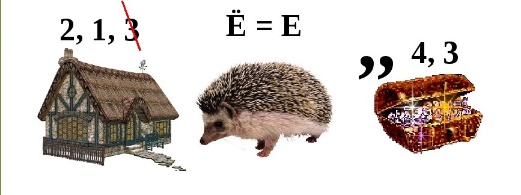 -Отгадайте ребус. Что это?Сегодня на уроке мы с вами совершим путешествие в прошлое нашей Родины.- Одежда.Формулирование темы и задач урока- Определите тему урока.- Давайте прочитаем тему урока в учебнике и сформулируем задачи урока.(ответы детей)Тема: История в слове: наименования предметов традиционной русской одежды.Задачи:- Узнать, как называются предметы русской одежды.- Совершенствовать навыки работы с учебником, словарем.-Развивать речь, умение работать в группе.Регулятивные: организация учащимися своей учебной деятельности: целеполагание, планированиеАктуализация знаний- Русский язык богат пословицами, в том числе и об одежде. Давайте проверим как хорошо вы знаете пословицы.- Задание: Соедини начало и конец пословицы.- Ребята, прочитайте  и озаглавьте  текст упр. 26 (приложение 1), отразив в заголовке его основную мысль. Текст прочитайте, используя технологию «Инсерт» (чтение с пометами)(Пословицы представлены на слайде)Осознанное чтение.(Чтение с пометами) V  уже знал; +  новое; –  думал иначе; ?  не понялПознавательные:составлять алгоритм действий и использовать его для решения учебных задач; анализировать информацию, представленную в текстах, таблицах; использовать смысловое чтение для извлечения, обобщения и систематизации информации; Первичное усвоение новых знаний- Каждый день мы с вами носим одежду, и в будни, и в праздники. А знаете ли вы, какой была одежда в старину? Прочитав текст, вы точно будете знать больше. (упр. 27, приложение 2)- Прочитайте текст. Для ответа на вопрос отметьте нужный вариант ответа. Какие элементы традиционной русской одежды описаны в тексте?- Воспользуйтесь текстом и отметьте в таблице нужные варианты ответа.Верны ли приведенные ниже утверждения? (Приложение 3; критерии оценивания)(Дети читают текст, выполняют задания )Проверка выполненного задания по образцуПредметные: Распознавать и правильно объяснять значения изученных слов, правильно употреблять их в речи; Познавательные:выбирать, анализировать, обобщать и систематизировать информацию, представленную в текстах, таблицах; использовать смысловое чтение для извлечения, обобщения и систематизации информации; Личностные: проявление интереса к познанию русского языка, культуре своего края; овладение языковой и читательской культурой, навыками чтения как средства познания мира.Первичное закреплениеРабота в группах.1 группа: Прочитать текст упражнения 28, выписать из текста названия головных уборов, найти в словаре значения этих слов и записать. 2 группа: Используя толковый словарь, заполнить таблицу.3 группа: (творческое задание)Рассмотрев рисунки И.Я. Билибина в учебнике и используя текст упр. 27, изобразите девушку в праздничном наряде. - Ребята, обменяйтесь карточками  и проверьте работу у одноклассников.Читают текст, работают со словаремРабота со словарем, заполнение таблицы(Рисунок)ВзаимопроверкаВыступление группКоммуникативные:выражать себя (свою точку зрения) в диалогах и дискуссиях; принимать цель совместной деятельности, коллективно планировать и выполнять действия по её достижению: распределять роли, договариваться, обсуждать процесс и результат совместной работы. Информация о домашнем заданииУпр. 29, 30 (по выбору учащихся)Итог урока. Рефлексия«Замечательный этот женский русский костюм, он ко всякой идет — к красивой и некрасивой, к молодой и старой» (Мамин-Сибиряк Д. Н.)Согласны ли вы с этим утверждением?Прием «Микрофон» (интервьюер – учитель, собеседники – дети)Какова тема сегодняшнего урока?Каким был этот урок для вас?Что для вас было самым важным (интересным)?Вы довольны результатами своей работы?Чей ответ на уроке больше понравился?Тяжело ли было выполнять задания?Что было самым интересным?Где эти знания пригодятся в жизни?О чем бы ты рассказал своим родителям, друзьям?Какие выводы вы сделали?Ответы детейРегулятивные: контроль и самоконтроль процесса и результатов учебной деятельности.Коммуникативные:выражать себя (свою точку зрения) в диалогах и дискуссиях.БаллСодержание критерия2Дан следующий ответ:1Допущены 1-2 ошибки0Допущены 3 и более ошибокРубахаПонёваДушегреяТулупКафтанСарафанШугайПовойникПередникКокошникВенецКушакБаллСодержание критерия2Дан следующий ответ:1Допущены 1-2 ошибки0Допущены 3 и более ошибокЯвляется ли данное утверждение верным или неверным?ВерноНеверноОснова женской одежды – рубаха, более длинная, чем мужская.Вышивкой украшались только ворот и подол рубахи.Рукава рубах бывают разные: длинные и узкие, короткие и широкие.Кокошники, кики, венцы, шитые бусами и жемчугом, были распространены повсеместно.БаллСодержание критерия2Выбраны следующие ответы и никакие другие:1Допущены 1-2 ошибки0Выбраны другие варианты ответа или ответ отсутствует